Hotel Peștera 4*Parcul Natural Bucegi  Cota 1610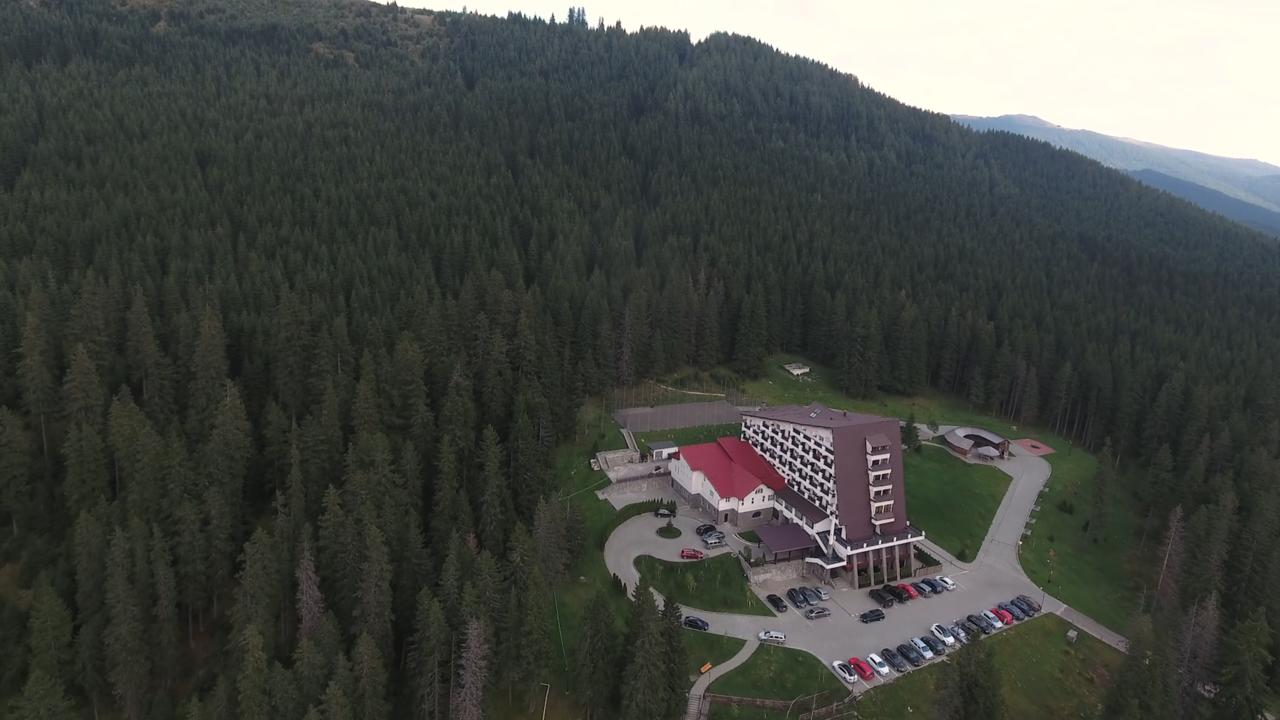 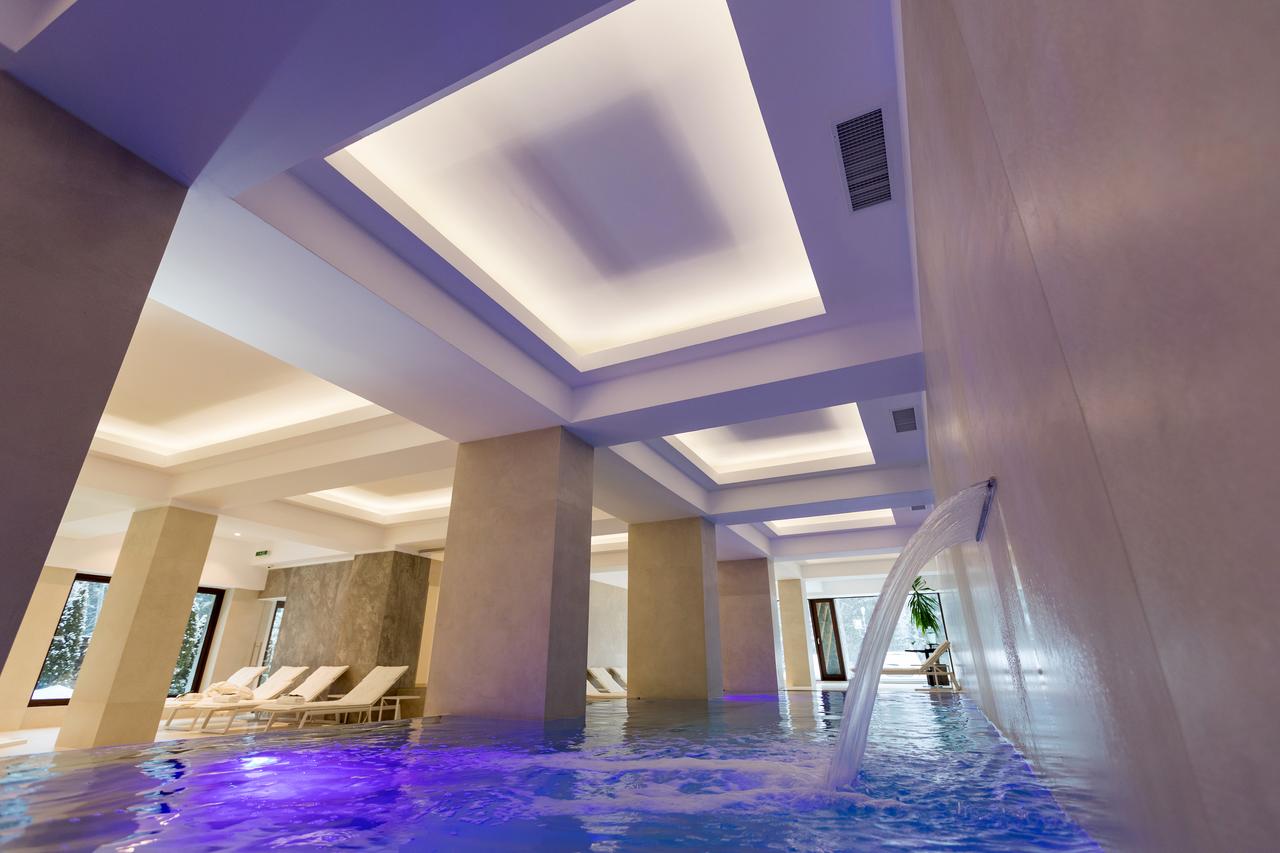 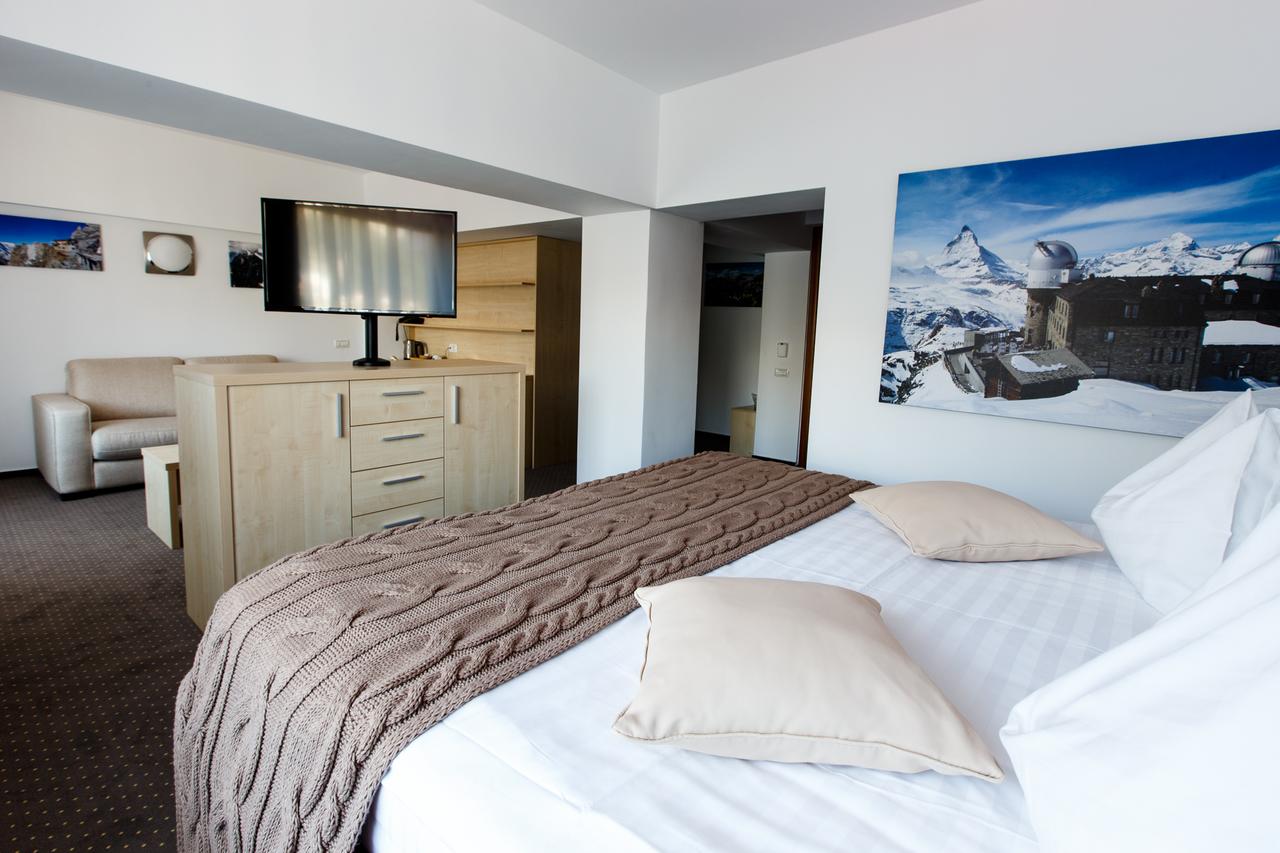 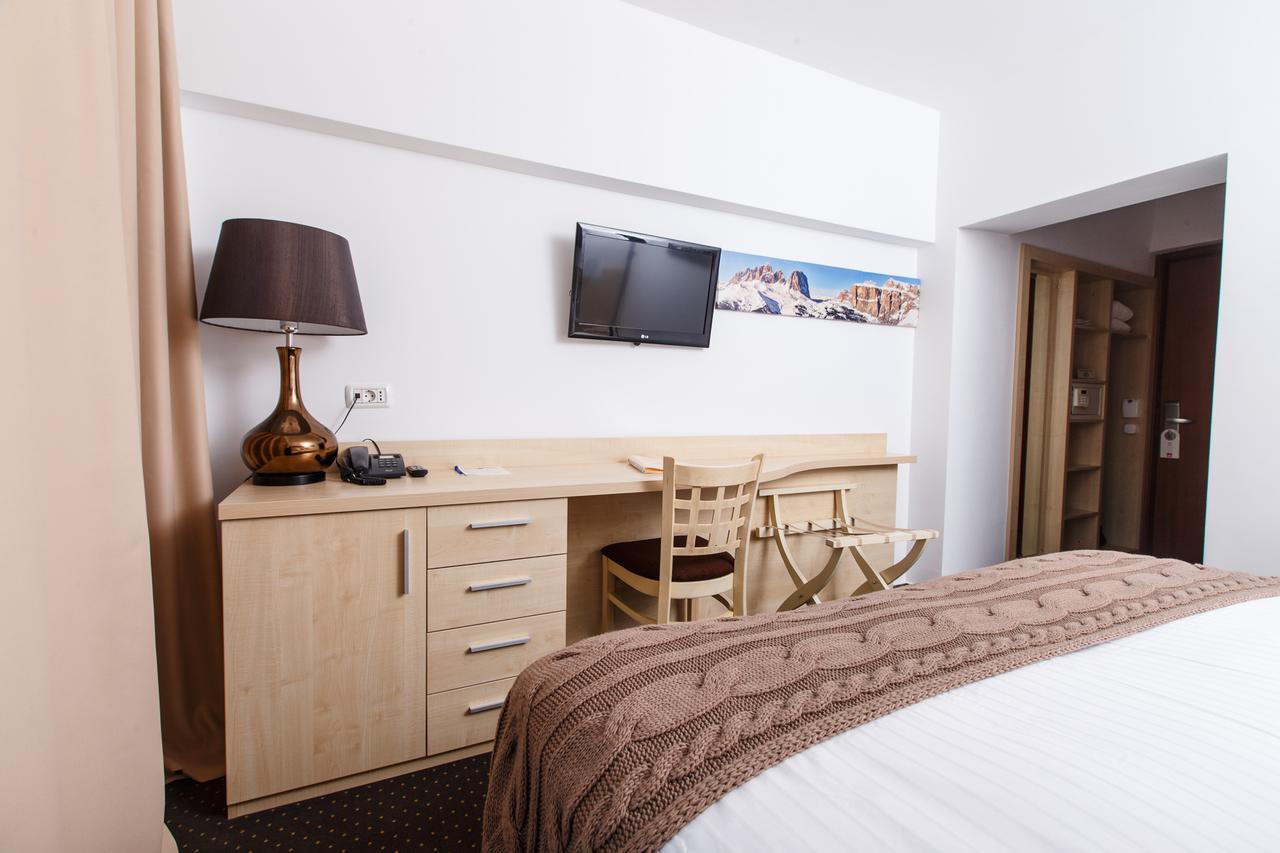 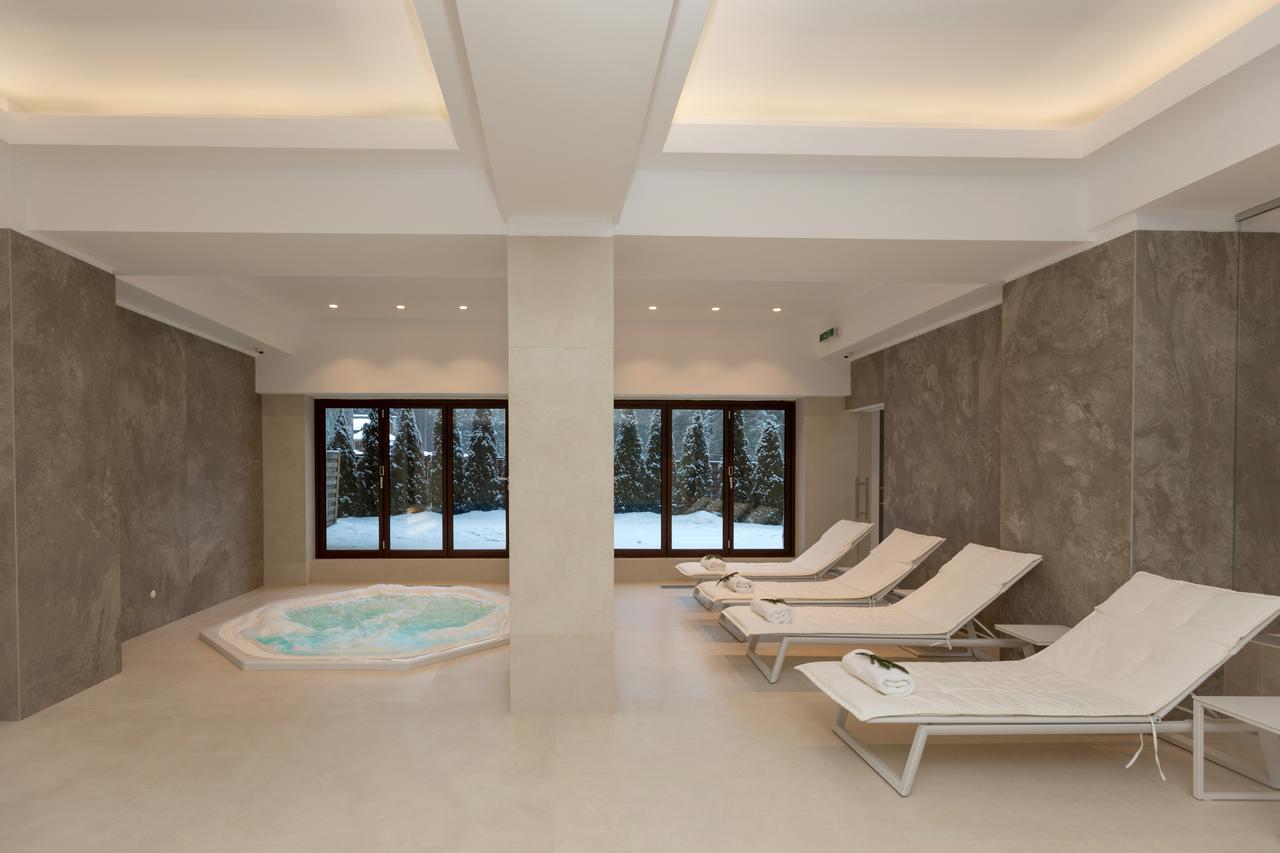 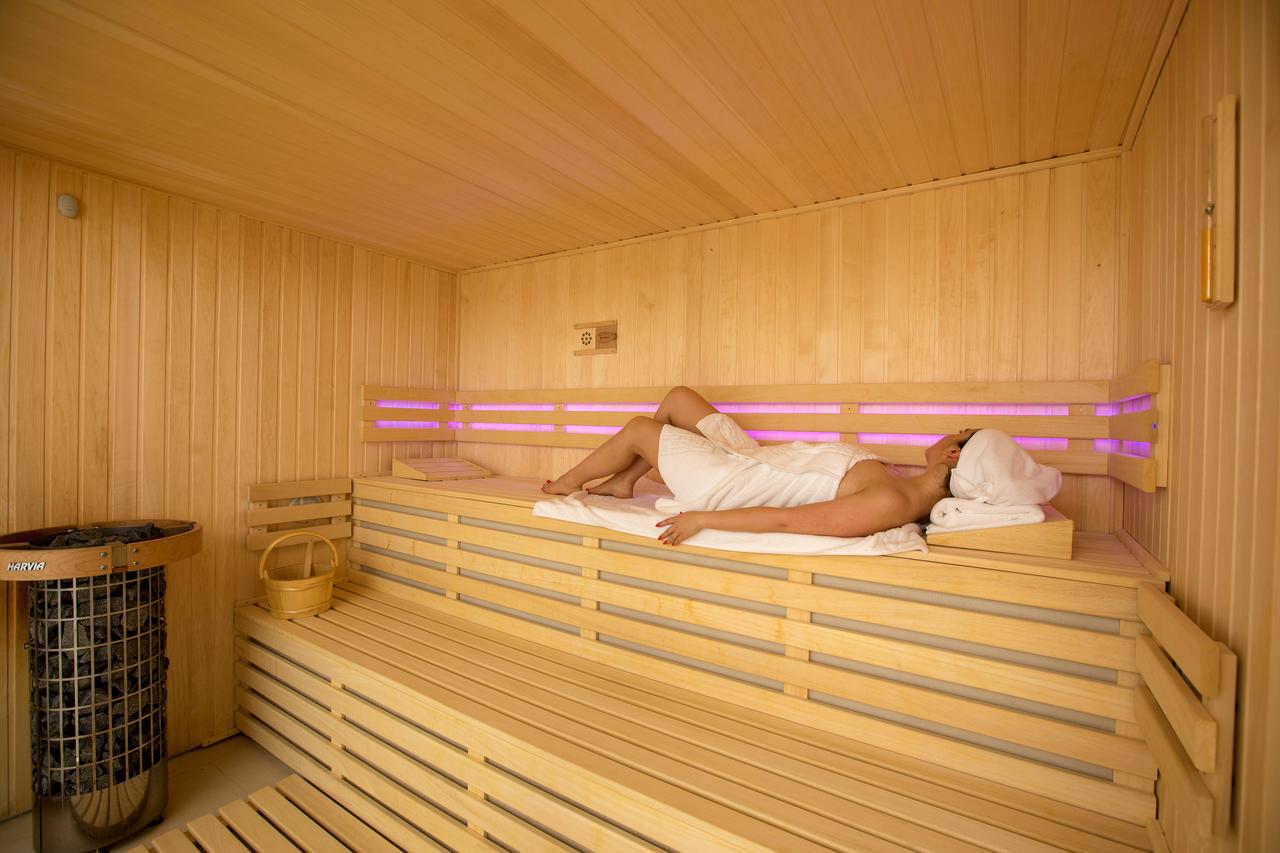 Hotelul PEȘTERA este situat în Parcul Natural Bucegi la 1600 de  metri  altitudine,  în  imediata  apropiere  a Mânăstirii Peştera Ialomicioarei - Moroeni, Județul Dâmbovița. Căile de acces către hotel:-Din  DN1  Sinaia  spre  Targoviște  -‐ DN71  ; După  cca 8 km  dreapta  pe DJ 713  spre  Cabana  Cuibul Dorului -‐> Dichiu-‐> Hotel  Peştera. Drumul de munte din DN71 până la hotel are 25 de km ( drumul este asfaltat )-Din DN71-‐Moroeni, satul Glod spre Sanatoriu  pe DJ 714 -‐> Zănoaga -‐> Bolboci -‐> Padina -‐> Hotel Peştera – traseu de 30 km ( 8,5 km asfaltați)-Telecabina Buşteni -‐> Babele -‐> Telecabina Babele -‐> Hotel PeşteraHotelul PEȘTERA vă oferă posibilitatea organizării de întruniri, seminarii sau conferinţe având acces  la  internet Wi-Fi, videoproiector, sonorizare.La cerere se pot organiza, cu  asistenţă şi  ghid  salvamont, diferite  trasee  turistice  montane:  Lacul  Scropoasa, Lacul Bolboci, Cheile Tătarului, Vârful Omu, Cabana Babele, Sfinxul, Piatra Arsă, Masivul Doamnele, Spintecătura Urşilor.De mare interes este Mânăstirea Peştera Ialomicioarei şi Grota Peştera Ialomicioarei.Capacitatea de cazare : 49 de Camere1 Apartament Prezidențial, 6 Suite Executive (2 fără logie) din care 2 au vedere spre Babele, 4 Suite din care 3 au vedere spre Babele, 6 Duble Executive din care 2 au vedere spre Babele, 32 Duble (2 fără logie) din care 17 au vedere spre Babele..Fiecare cameră este dotată cu TV cu recepție prin satelit, radio, telefon, minibar, safe. Facilități :Restaurantul Peștera - este situat la mezanin, are o capacitate maximă de 120 de persoane și vă oferă mâncăruri proaspăt gătite folosind produsele din ferma noastră, Ferma Conțești. Vă invităm cu drag să degustați din preparatele tradiționale precum Sărmăluțe ca la mama acasă, Bulz sau Iahnie de fasole cu ciolan afumat.Bar - se află în holul de la Recepția hotelului și vă oferă un bogat meniu de băuturi. Este un minunat loc de relaxare și un excelent loc pentru socializare.Foișor - este un loc unic, unde puteți savura delicioasele mâncăruri aburinde, tradiționale, preparate direct pe grătar sau la proțap, chiar dacă sunteți într-o seară de iarnă la minus 20 de grade. Asta deoarece Foișorul are încălzire “în aer liber”. Tot aici avem posibilitatea să organizăm un foc de tabără ce va fi un final spectaculos pentru o seară extraordinară.La Soare - Terasă situată la nivelul Recepției, vă oferă un loc de relaxare la soare unde veți putea servi masa și înacelași timp să vă bucurați de natură în liniște.SPA - Piscină acoperită, încălzită, instalaţie de înot contracurent şi hidromasaj, Saună, JacuzziLoc de joacă pentru copii – este situat la mezanin, în apropierea restaurantului, într-un cadru de poveste, amenajat pentru copii de toate vârsteleSala de Conferințe - capacitate 80 de locuri, teatruParcare - este luminată și supravegheată video în permanențăWi-‐Fi - Acces internet trafic nelimitat.Tariful include Micul Dejun și CinaTariful include Micul Dejun și CinaTariful include Micul Dejun și CinaTariful include Micul Dejun și CinaTariful include Micul Dejun și CinaTariful include Micul Dejun și CinaMai, IunieMai, IunieIulieIulieAugustAugustSeptembrieSeptembrieIulieIulieAugustAugustLuni-JoiVineri-DuminicăLuni-JoiVineri-DuminicăLuni-JoiVineri-DuminicăLei/noapteLei/două nopțiLei/noapteLei/două nopțiLei/noapteLei/două nopțiCameră Dublă	cu vederea pe partea cu Foișorul45696050410325281104Double Room	Gazebo view45696050410325281104Cameră Dublă	cu vedere pe partea cu Babele48098452810565521152Double Room	Babele view48098452810565521152Cameră Dublă fără balcon4429124569604801008Double Room no balcony4429124569604801008Cameră Dublă Executive cu vederea pe partea cu Foișorul576120062413446721440Executive Double Room Gazebo view576120062413446721440Cameră Dublă Executive cu vedere pe partea cu Babele600122464813686961464Executive Double Room Babele view600122464813686961464Suite	cu vederea pe partea cu Foișorul672139274415847921680Suite	Gazebo view672139274415847921680Suite	cu vedere pe partea cu Babele696141676816088161704Suite	Babele view696141676816088161704Executive Suite	cu vederea pe partea cu Foișorul768158488818249361968Executive Suie	Gazebo view768158488818249361968Executive Suite cu vedere pe partea cu Babele792160891218969601992Executive Suite Babele view792160891218969601992Executive Suite fără balcon720153681617288641920Executive Suite no balcony720153681617288641920Presidential Suite105621601205249612722640Octombrie,Noiembrie,DecembrieOctombrie,Noiembrie,DecembrieDuminică-JoiLei/noapteVineri-SâmbătăLei/două nopțiCameră Dublă	cu vederea pe partea cu FoișorulDouble Room	Gazebo view312672Cameră Dublă	cu vedere pe partea cu BabeleDouble Room	Babele view336720Cameră Dublă fără balconDouble Room no balcony288624Cameră Dublă Executive cu vederea pe partea cu FoișorulExecutive Double Room Gazebo view408912Cameră Dublă Executive cu vedere pe partea cu BabeleExecutive Double Room Babele view432960Suite	cu vederea pe partea cu FoișorulSuite	Gazebo view5041104Suite	cu vedere pe partea cu BabeleSuite	Babele view5281152Executive Suite	cu vederea pe partea cu FoișorulExecutive Suie	Gazebo view6001296Executive Suite	cu vedere pe partea cu BabeleExecutive Suite	Babele view6241344Executive Suite fără balconExecutive Suite no balcony5281200Presidential Suite9601968Ianuarie, Februarie, Martie, AprilieIanuarie, Februarie, Martie, AprilieDuminică-JoiLei/noapteVineri-SâmbătăLei/noapteCameră Dublă	cu vederea pe partea cu FoișorulDouble Room	Gazebo view283293Cameră Dublă	cu vedere pe partea cu BabeleDouble Room	Babele view288298Cameră Dublă fără balconDouble Room no balcony254269Cameră Dublă Executive cu vederea pe partea cu FoișorulExecutive Double Room Gazebo view374394Cameră Dublă Executive cu vedere pe partea cu BabeleExecutive Double Room Babele view379403Suite	cu vederea pe partea cu FoișorulSuite	Gazebo view466485Suite	cu vedere pe partea cu BabeleSuite	Babele view475499Executive Suite	cu vederea pe partea cu FoișorulExecutive Suie	Gazebo view566600Executive Suite	cu vedere pe partea cu BabeleExecutive Suite	Babele view576605Executive Suite fără balconExecutive Suite no balcony504528Presidential Suite912912